Purpose:To recognize an individual AAAE member for outstanding accomplishments as an agricultural educator, broadly defined, in an international setting.Nomination and Selection ProceduresThe nomination may be made by a colleague of the nominee.  Self-nominations are also accepted.Nominations must be submitted by email to the designated award coordinator by the established deadline.An AAAE vice president will receive applications and coordinate the selection process. The AAAE Board of Directors, upon recommendation of the selection committee, will make the award.Criteria for SelectionThe nominee must be an active member of the AAAE who has maintained continuous membership in the association.Selection will be based on documentation of outstanding accomplishments as an agricultural educator in an international setting.   Statement of international agricultural education philosophy written by nominee, not to exceed three typewritten (12 point, Times font) double-spaced pages.Evidence of excellence in international agricultural education should include:Involvement and experience in global programs that advance the profession.Short and long term programs conducted in teaching, research, and extension in international education.Creative/scholarly works such as bulletins, periodicals, etc., contributing to international agricultural education.Leadership and administrative activities relating to global education in agriculture.  Exemplary service to international organizations at the community and college/university levels. Nomination MaterialsNomination packets must include and shall be limited to:Cover sheet (see next page).Nomination letter (limited to two, single spaced, typewritten pages).Statement of international agricultural education philosophy, limited to three pages total. Evidence of excellence in international agricultural education (items from #4 above), limited to five pages total.Nominee’s curriculum vitae, limited to five pages total. Nomination packets limited to:  Cover sheet, nomination letter, international agricultural education philosophy, evidence of excellence in international agricultural education, and nominee’s curriculum vitae. Nomination should be saved as one PDF document and electronically submitted using the following link (http://www.agedweb.org/AAAE/awards/) no later than February 17th.For questions, contact: 

For questions, contact:Dr Neil KnoblochNorth Central Region VPnknobloc@purdue.edu765-494-1152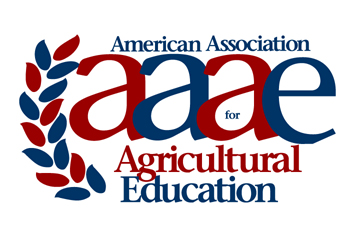 AAAE DISTINGUISHED INTERNATIONAL EDUCATOR AWARDAward Criteria & Nomination InstructionsAAAE DISTINGUISHED INTERNATIONAL AGRICULTURAL EDUCATOR AWARDCOVER SHEETAAAE DISTINGUISHED INTERNATIONAL AGRICULTURAL EDUCATOR AWARDCOVER SHEETName of Nominee:Institution:Title:Professional Employment Record:Professional Employment Record:Professional Employment Record:Degrees Held:Degrees Held:Degrees Held:Nomination Submitted by:Nomination Submitted by:Contact information for nominator: Contact information for nominator: AAAE DISTINGUISHED INTERNATIONAL AGRICULTURAL EDUCATOR AWARDScore SheetCRITERIA1SUPERIOR2EXCELLENT3AVERAGE4GOODInvolvement and experience in global programs that advance the profession.Short and long term programs conducted in teaching, research, and extension in international education.Creative/scholarly works such as bulletins, periodicals, etc., contributing to international education.Leadership and administrative activities relating to global education in agriculture.  Exemplary service to international organizations at the community and college/university levels. Distinguished himself/herself in international agricultural education. Activities conducted, promoted and/or involved in that have advanced the goals and objectives of agricultural education in a global setting.TOTAL